የማመልከቻዎች የመጨረሻ ግዜ ማርች 24፣ 2023 5:00 pm ላይ ነውማመልከቻዎን ከማጠናቀቅዎ በፊት መመሪያዎቹን ያንብቡ እና የእርዳታ ትእዛዞች ቪዲዮን ይመልከቱ።የቪዲዮ ማመልከቻ ወይም የታተመ ማመልከቻ ቅጽ ለማስገባት መምረጥ ይችላሉ።ደረጃ 1፦ ቪዲዮዎን ይስሩየተጠናቅቀ የቪዲዮ ማመልከቻዎ ከ 15 ደቂቃዎች ያልበለጠ መሆን አለበት። ይሄ ከፍተኛዉ ርዝመት ነው። ኣጫጭር ቪድዮዎች ተመራጭ ናቸዉ። የግምገማ ቡድኑ 15ተኛው ደቂቃ ላይ ማየቱን ያቆማል።የቪዲዮ ማመልከቻዎች በሚመርጡት ቋንቋ ሊቀርቡ ይችላሉ። Seattle Public Utilities (SPU፣ የሲያትል የህዝብ መገልገያዎች) ትርጉም ይሰጣል።ይህ የቪዲዮ ፕሮዳክሽን ውድድር አይደለም። ቀለል ያድርጉት። የድምፅ ጥራት ጥሩ እስከሆነ ድረስ፣ በስልክዎ የተወሰዱ ቪዲዮዎች ጥሩ ናቸው። ማመልከቻዎ ለፕሮዳክሽን ጥራት ሳይሆን ለይዘት ይገመገማል። ቪዲዮዎ የሚከተሉትን ጥያቄዎች መመለስ አለበት፦የፕሮጀክት መግለጫየሚከተሉትን ጨምሮ፣ የታቀደውን ፕሮጀክት ይግለጹ፦ ምን ማድረግ እንደሚፈልጉለምን ማድረግ እንደሚፈልጉፕሮጀክትዎ ብክነትን እንዴት ይከላከላልፕሮጀክትዎ ከሚከተሉት ቅድሚያ የሚሰጣቸውን አንዱን ወይም ከዚያ በላይ እንዴት እንደሚሰራ፦ፈጠራ፦ ኣዳዲስ ዘዴዎች ወይም ቴክኖሎጂ መሞከር ወይም ማስፋፋት ወይም ኣዳዲስ ቆሻሻ መከላከያ ዕድሎችን ወደ ሲያትል ማስመጣት።ፍትሃዊ ተደራሽነትን እና ተሳትፎን ማስፋፋት፦ ብክነት የመከላከል ተግባራት ላይ በታሪክ እና በአሁኑ ጊዜ ከተገለሉ ማህበረሰቦች ጋር በብቃት መሳተፍ። ቅድሚያ የሚሰጣቸው ማህበረሰቦች ምሳሌዎች የአገሩ ተወላጆች፣ አፍሪካ አሜሪካውያን፣ ስደተኞች፣ ጥገኞኞች፣ ዝቅተኛ ገቢ ያላቸው፣ አካል ጉዳተኞች፣ LGBTQIA2+፣ አዛውንቶች፣ ጎልማሶች፣ ወጣቶች፣ ልጆች እና/ወይም ትናንሽ ንግዶች።ፍትሀዊ የማህበረሰብ ጥቅማ ጥቅሞችን ማሳደግ፦ በታሪክ እና ኣሁን ላይ ለተገለሉ ማሕበረሰቦች የብክነት መከላከል ጥቅሞችን መጨመር፦ ለምሳሌ ቤት ለሌላቸዉ ወይም የምግብ ችግር ላለባቸዉ ሰዎች ነጻ ወይም በኣነስተኛ ዋጋ ግብዐቶች ወይም የስራ ስልጠና ዕድሎችን መጨመር።የፕሮጀክት ተግባራት/እንቅስቃሴዎችየፕሮጀክትዎን ዓላማዎች ለማሳካት የትኞቹ የተወሰኑ ተግባራት እና ስልቶች ይጠቀማሉ?የፕሮጀክቱ ውጤቶችክፕሮጀክትዎ ምን ውጤቶች ይጠብቃሉ? ማናቸውንም የተወሰኑ የቆሻሻ ውጤቶች፣ የማህበረሰብ ጥቅማጥቅሞችን ወይም ሊያዩዋቸው የሚጠብቋቸውን ሌሎች ለውጦች ያካትቱ። እንዲሁም በተቻለ መጠን የተማሩ ሰዎች ብዛት፣ የተጠገኑ ዕቃዎች ብዛት ወይም የተከላከከሉትን ቆሻሻ ፓውንድ ግምቶች በሚቻልባቸው ቦታ ያካትቱ።ለታቀደው የእርዳታ ፕሮጀክትዎ በቀጥታ ሊወሰዱ የሚችሉ ተፅእኖዎችን እና ግምቶችን ብቻ ያካትቱ።ስኬትን መለካትየፕሮጀክትዎን ስኬት ለመለካት የትኞቹን መሳሪያዎችና ስልቶች ይጠቀማሉ?የፕሮጀችት ሰራተኞችፕሮጀክትዎ እንዴት ነው በሰራተኛ የሚያሟላው? ጊዜ የሚሰጡ በጎ ፈቃደኞችን እና ደመወዝ ያላቸውን ሠራተኞች ያካትቱ። እንዲሁም ቡድንዎ ለፕሮጀክቱ የሚያመጣውን ተዛማጅ ዕውቀት፣ ክህሎቶች፣ ተመሳሳይ የሥራ ልምድ እና የማህበረሰብ ግንኙነቶች ይግለጹ።የፕሮጀክቱ አጋሮችፕሮጀክቱን የሚደግፉ ሁሉንም አጋሮች ይዘርዝሩ፣ ካሉ። በፕሮጀክቱ ውስጥ ያላቸውን ሚና እና ለፕሮጀክቱ የሚያመጡትን ተዛማጅ ዕውቀት፣ ክህሎቶች፣ ተመሳሳይ የሥራ ልምዶች እና የህብረተሰብ ግንኙነቶችን ይግለጹ። የእርዳታ ማመልከቻውን ከማስገባታቸው በፊት አጋሮችን የሚያሳትፉ ፕሮጀክቶች አጋርነትን እንዲያረጋግጡ ይበረታታሉ። ከማመልከቻዎ ጋር የእያንዳንዱ የፕሮጀክት አጋር ኢሜይል ወይም የቁርጠኝነት ደብዳቤ ያያይዙ።የማህበረሰብ ተሳትፎበፕሮጀክታችሁ የሚጠቀሙ ማህበረሰቦች በእቅድ እና ኣተገባበር ላይ ይሳተፋሉ? ከሆነ፣ እንዴት እንደሆነ እባክዎን ያብራሩ።የረጅም ጊዜ ተጽዕኖዎችእቅድ ካለዎት፣ እርዳታው ካለቀ በኋላ ፕሮጀክቱን ለመቀጠል ወይም ለማስፋት እቅድዎ ምንድን ነው? ቀጣይ ስራ እንዴት በገንዘብ ያግዛሉ?አስፈላጊ ከሆነ፣ እንደ የእርዳታ ፕሮጀክቱ ኣንድ አካል የተገኙ የጥናት ምክሮችን እና መሳሪያዎችን እንዴት ይጠቀሙባቸዋል?አስፈላጊ ከሆነ፣ ሌሎች በሲያትል ውስጥ ያሉ ሰዎች ተመሳሳይ የቆሻሻ መከላከል ጥረቶችን እንዲተገብሩ ለመርዳት በረድኤት ፕሮጀክቱ የተገኘውን መሳሪያዎች፣ ግብዓቶችን እና እውቀትን እንዴት ያካፍላሉ?Project Match (ፕሮጀክት ማች)ፕሮጀክትዎ ዝቅተኛውን የማች (match) መስፈርት ከጠቅላላ የእርዳታ ጥያቄ 25% እንዴት እንደሚያሟላ ይግለጹ። ምሳሌ፦ የ $40,000 ጠቅላላ የእርዳታ ጥያቄ፣ ቢያንስ $50,000 ለሚሆን ጠቅላላ የፕሮጀክት በጀት በትንሹ $10,000 ማች ይጠይቃል።የ 10,000 ጠቅላላ የእርዳታ ጥያቄ፣ ቢያንስ $12,500 ለሚሆን ጠቅላላ የፕሮጀክት በጀት በትንሹ $2,500 ማች ይጠይቃል።የማች መዋጮዎች ምሳሌዎች የሚከተሉትን ያካትታል፦ከዚህ በታች ባለው የወጪ ዝርዝር ውስጥ የወጪውን የተወሰነ ክፍል ለመደገፍ የሚያገለግል ጥሬ ገንዘብ ወይም ሌላ የእርዳታ ገንዘቦችየፕሮጀክት ተግባራትን የሚደግፉ ያልተከፈሉ የበጎ ፈቃድ ሰአታት (በሰአት የ $34.87 ዋጋ ያለው)የፕሮጀክት ተግባራትን የሚደግፉ እንደ ቦታ፣ አገልግሎቶች እና አቅርቦቶች ያሉ ልገሳዎችደረጃ 2፦ ቪዲዮዎን ይለጥፉየእርዳታ ግምገማ ቡድኑ ሊያየው በሚችልበት ቦታ ላይ የቪዲዮ ማመልከቻዎን በመስመር ላይ ይለጥፉ። የአገናኙን ግልባጭ ከቪዲዮው በታች ባለው የፕሮጀክት ማጠቃለያ ሰንጠረዥ ውስጥ ያስቀምጡ።ደረጃ 3፦ የፕሮጀክት ማጠቃለያ ሰንጠረዡን ያጠናቅቁ።የሚከተለውን የፕሮጀክት ማጠቃለያ ሰንጠረዥ ይሙሉ፦ደረጃ 4፦ የወጪዎችን ዝርዝር የጠናቅቁሁሉንም የፕሮጀክት ወጪዎች ግልጽ ዝርዝር እና የተገመተውን ወጪ እንዴት እንዳሰሉዋቸዉ ማብራሪያ ያቅርቡ። በእርዳታ የሚደገፉትን ብቻ ሳይሆን ከታቀደው ፕሮጀክት ጋር የተያያዙ ሁሉንም ወጪዎች ያካትቱ። በእርዳታዉ የትኞቹ ወጭዎች ሊመለሱ እንደሚችሉ ለመለየት SPU ከጡረታ ተቀባዮች ጋር የሚሰራ ይሆናል።ቡድንዎ ስኬታማ ለመሆን የሚያስፈልጉትን ሁሉንም ግብዓቶች ማቀዱን ለማረጋገጥ በጀቶች በተቻለ መጠን ትክክለኛ መሆን አለባቸው።ደረጃ 5፦ ማመልከቻዎን ያስገቡየተሞላዉን የፕሮጀክት ማጠቃለያ ሰንጠረዥ (ደረጃ 3) እና የወጪዎች ዝርዝር (ደረጃ 4) ወደ ኢመይል ገልብጠዉ ይቅዱት (Copy and paste)። (የሚፈለግ)ለወጪዎች የዋጋ መጠኖችን ያያይዙ። (ኣማራጭ)ከእያንዳንዱ የፕሮጀክት ኣጋር ኢመይል ወይም የቁርጠኝነት ደብዳቤ ያያይዙ። (ተመራጭ)ፕሮጀክትዎን ለማብራራት የሚጠቅሙ ምስሎች ወይም ካርታዎች ያያይዙ። (ኣማራጭ)የተጠናቀቀውን የማመልከቻ ጥቅል ወደ በማርች 24/2023 ቀን 5፣00 pm ላይ ወደ WasteFreeGrants@seattle.gov ኢሜይል ያድርጉ። በ 2 የስራ ቀናት ውስጥ የደርሶናል ኢ-ሜይል ማረጋገጫ ካልደረሰዎት በ (206) 615-1405 ይደውሉ።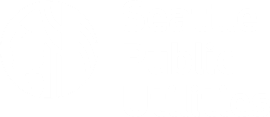 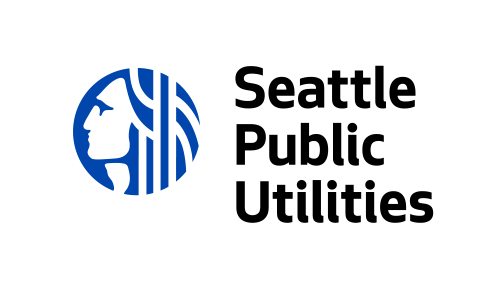 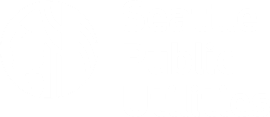 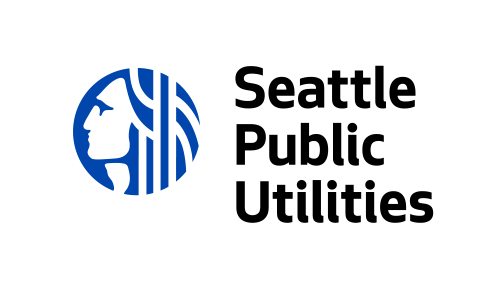 የቪዲዮ ማመልከቻው አገናኝየቪዲዮ ቋንቋ (ምሳሌ እንግሊዝኛ፣ ስፓኒሽ፣ ወዘተ.)የአመልካች ስም፣ ንግድ፣ ወይም ድርጅትየፊስካል/የገንዘብ አያያዝ ስም (የሚተገበር ከሆነ)የፖስታ መላኪያ አድራሻከተማ፣ ግዛት፣ ዚፕ ኮድየሚያነጋግር ሰውየስራ ማዕረግየኢሜይል አድራሻተመራጭ የስልክ ቁጥርየፕሮጀክት ስምጠቅላላ የተጠየቁ የገንዘብ ድጎማዎች ከ $40,000 መብለጥ የለበትም$     $     $     $     የመጀመሪያ ቀንከጁላይ 2023 በኋላወር፦ዓ.ም፦የመጨረሻ ቀንከጁን 2025 በኋላ አይደለምወር፦ዓ.ም፦ፕሮጀክቱ የሚካሄድበት ቦታ (ለምሳሌ፦ ጎረቤት፣ የንግድ ስም፣ የህንጻ ስም ወዘተ)። ፕሮጀክቱ በአንድ የተወሰነ ቦታ ላይ የሚከናወን ከሆነ የመንገድ አድራሻውን እና የዚፕ ኮዱን ያካትቱ።ስለ SPU Waste-Free Communities Matching Grant እንዴት አወቁ?የወጪ መግለጫየተገመተው ወጪስሌቶች ወይም ግምቶች$     $     $     $     $     $     $     $     $     $     $     $     $     $     $     $     ጠቅላላ የፕሮጀክት በጀት$     